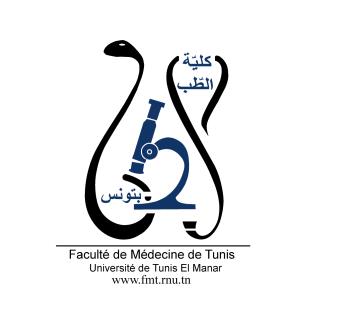 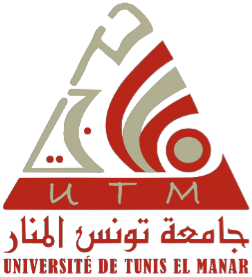 ENSEIGNEMENT POST UNIVERSITAIRE INTERDISCIPLINAIRE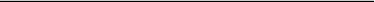 Thème : Les dyslipidémiesDépartements concernés : Médecine A et B, Sciences de base A et BSections concernées : Endocrinologie, Nutrition, Médecine interne, Cardiologie, Biochimie et Pharmacologie
Public cible : Les résidents en Endocrinologie, Nutrition, Médecine interne, Cardiologie, Biochimie, Pharmacologie et Médecine de familleLien pour l’inscription : https://docs.google.com/forms/d/e/1FAIpQLSfm9f6-5vMpF47la-K68jIqVyRylJbebU4MMzqVjWJ04iPEQA/viewformDate : le 3 Décembre 2022Lieu : faculté de médecine de Tunis, amphi 5
Coordinateur : Pr Ag Kamilia OUNAISSAObjectif général de l’EPU : Diagnostiquer et prendre en charge les dyslipidémiesObjectifs spécifiques de l’EPU : Expliquer les mécanismes physiopathologiques, génétiques et environnementaux des hyperlipoprotéinémies.Planifier l’exploration d’une anomalie lipidique et en interpréter les résultats.Préciser à partir des données cliniques et paracliniques le type d’une hyperlipoprotéinémie selon la classification de Fredrickson ainsi que son risque évolutif.Réunir les arguments cliniques et paracliniques en faveur d’une hyperlipoprotéinémie secondaire.Evaluer le risque cardiovasculaire chez un patient présentant une dyslipidémie.Expliquer le mécanisme d’action des médicaments hypolipémiants  Planifier la prise en charge thérapeutique d’une hyperlipoprotéinémie primitive ou secondaire selon les recommandations actualisées de la Société Européenne de Cardiologie.Programme détaillé : Pré-test : 8h30-8h50Métabolisme des lipoprotéines ; les hyperlipidémies : 9h00- 9h45                                           Pr Kahena BOUZID. Diagnostic et classification des dyslipidémies : 9h55 -10h40                                                          Pr Ag Kamilia OUNAISSA. Evaluation du risque cardiovasculaire : 10h45-11h15                                                                        Pr Ag Faten MAHJOUB. Séance CIAPLes hypolipémiants : 11h30- 12h15                                                                                                            Pr Issam SALOUEJ.Prise en charge thérapeutique des hypercholestérolémies : 12h20-12h50                                  Pr Ag Haifa ABDESSALAM. Prise en charge thérapeutique des hypertriglycéridémies : 12h55-13h25                                   Pr Ag Chedia ZOUAOUI. Post-test :13h30-13h50